O Que É Uma Alma?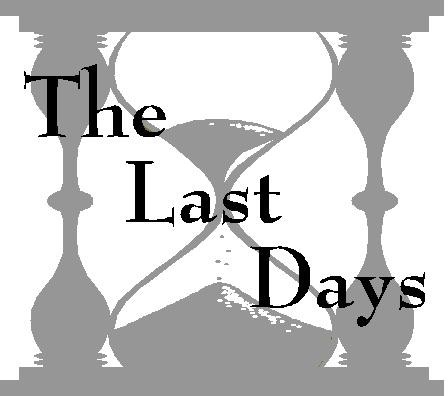 Lição 10Quantas almas saíram dos lombos de Jacó?Êxodo 1:5 	Quantas almas estavam no barco de Paulo?Atos 27:37 	Quais dois elementos Deus usou para formar uma alma vivente?Gênesis 2:7 	PÓ + SOPRO = ALMAA definição bíblica de uma alma é simplesmente um corpo que respira. Perceba que o texto não diz que foi dada uma alma ao homem, mas ao invés disso, ele se tornou uma alma. Uma alma não é algo que uma pessoa tem, ela é a pessoa. Almas têm sangue (Jeremias 2:34). Não é somente as pessoas que são almas, mas também os peixes e os animais (Apocalipse 16:3).A palavra hebraica para alma, nephesh, é variadamente traduzida como “pessoa” (Gênesis 14:21), “si” (Levíticos 11:43), “vida” (Salmos 31:13), “mim” (Juízes 16:30), “criatura” (Gênesis 1:21),“animal” (Levítico 24:18), “homem” (2 Reis 12:4), “coisa” (Ezequiel 47:9) e “peixe” (Isaías 19:10). Quando traduzido “corpo” a nephesh está geralmente morta (Levítico 21:11).A palavra grega para alma, psuche, tem o mesmo significado. Em Mateus 16:25 Jesus recomenda que qualquer um que perca sua alma (psuche) perca ela por causa de Cristo. É frequentemente traduzida simplesmente como “vida” (Mateus 2:20). Significa “pessoa” (Atos 7:14). “Minha alma” e “sua alma” são expressões idiomáticas significando “eu” e “você” (Mateus 12:18; 2 Coríntios 12:15, margem).Como é o processo que Deus usou na criação de uma alma revertida quando morremos?Salmos 104:29 	ALMA - SOPRO = PÓSe ele puser seu coração sobre o homem, se ele juntar para si o seu espírito e o seu fôlego, toda a carne perecerá juntamente, e o homem voltará novamente ao pó. Jó 34:14, 15.Uma alma pode morrer?Ezequiel 18:20 	Quando a vida acaba, o que sobra?Gênesis 3:19 	O que retorna para Deus?Eclesiastes 12:7 	Onde este espírito está localizado em uma pessoa?Jó 27:3 	O que é encontrado na narina de uma pessoa?Gênesis 7:22 	A palavra hebraica para espírito (e fantasma, Jó 3:11), ruach, e a palavra grega, pneuma, significa sopro, vento ou elemento vital. É a centelha de vida que o torna capaz de viver. É “o sopro do Todo-Poderoso” (Jó 33:4). Quando a Bíblia usa essas palavras em referência para homem, não diz nenhuma vez que ruach ou pneuma é algo no homem que retém consciência após a pessoa morrer.Os anjos são chamados espíritos (Salmos 104:4) porque aos olhos humanos eles são invisíveis assim como o sopro. Mas o homem não possui a natureza de anjos (Salmos 8:5), nem a Bíblia indica que ele assume isso na morte.O que vai adiante quando o homem morre?Salmos 146:4 	O fôlego no homem é diferente do fôlego nos animais?Eclesiastes 3:19 	Há alguma diferença entre um homem morto e um animal morto?Eclesiastes 3:20 	Uma alma é como a luz que resulta quando uma lâmpada de luz é conectada a uma fonte de energia. O espírito, ou sopro de vida, é a corrente elétrica.A eletricidade produz luz apenas enquanto estiver fluindo pela lâmpada. Quando o filamento na lâmpada se quebra, o circuito elétrico é quebrado e a luz se apaga.Assim como a luz não pode existir a não ser que haja ambas eletricidade e lâmpada, também deve haver tanto o sopro de vida e um corpo funcional para haver uma alma vivente.Após uma pessoa morrer, ela pode retornar e aparecer para aqueles que a conhecia?Jó 7:8 	 Jó 7:9 	 Jó 7:10 	 Jó 16:22 	Nesses últimos dias alguns deverão largar da fé, dando ouvidos ao quê?1 Timóteo 4:1 	Qual tipo de espíritos aparecerão, fazendo milagres?Apocalipse 16:14 	No jardim, Satanás se disfarçou na forma do quê?Gênesis 3:1 	Satanás pode se transformar no quê?2 Coríntios 11:14 	Seus ministros podem aparecer de que forma?2 Coríntios 11:15 	Se eles não falarem de acordo com a lei e ao testemunho, é por causa do quê?Isaías 8:20 	Ao invés de tentar entrar em contato com os mortos, indo a médiuns e magos, quem o povo de Deus procura para a verdade?Isaías 8:19 	Quais tipos de indivíduos não serão encontrados entre o povo de Deus?Deuteronômio 18:10,11 	Todos que fazem essas coisas são o quê?Deuteronômio 18:12 	Quais palavras Paulo proferiu para um bruxo?Atos 13:10 	Uma pessoa pode ter amizade com o Senhor e com os demônios?1 Coríntios 10:21 	Com as influências de Satanás ao nosso redor, o que Deus nos chama a fazer?2 Coríntios 6:17 	Os Cristãos não terão nenhum vínculo com mágica, previsão do futuro, horóscopos, sanços; ou jogos, livros, filmes ou brinquedos contendo elementos de bruxaria ou espiritualismo.À Luz da Palavra de Deus...□Eu entendo que uma alma é um corpo respirante, um homem ou um animal.□Eu entendo que o espírito de alguém é a respiração da vida vinda de Deus.□Eu entendo que a alma morre quando o fôlego cessa.□Eu entendo que os mortos não podem se comunicar.Comentários adicionais: 	Nome: 	Próxima lição: O Segredo da Imortalidade